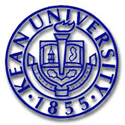 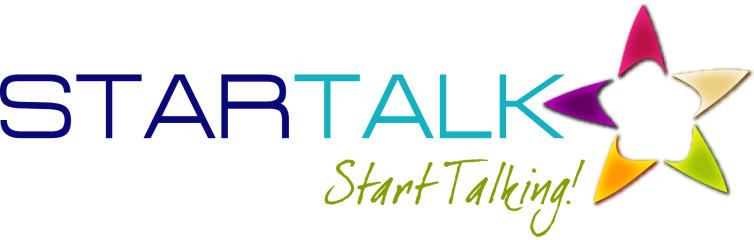 2021 Kean University STARTALK Student Program Application Packet DIRECTIONS      Kean University 2021 STARTALK Program Request for Registration Eligibility Form                                  -Page 1-Part I: Basic Information
(Please Print)
NAME_______________________________________________ (Last name, First name, Middle Initial)      DATE OF BIRTH _____-______-________                                   SEX: ____ Male    ____ Female
ADDRESS___________________________________________________________________________
(Number/ Street /Apt. # /City/State/ Zip)

HOME PHONE: ____________-____________-______________ CELL PHONE: ____________-____________-_______________ NJ STATE RESIDENCY: Yes___   No___      	U.S. CITIZENSHIP STATUS Number of Years ______	      			 1. US Citizen: ___	      					 2. Permanent Resident: ___                                                                                       3. Alien Registration Number: ______________     	Part II: Enrollment Certification֍ HIGH SCHOOL Students (To be completed by school counselor or principal)I certify that the above-named student with Student ID # __________________ is currently enrolled n good academicstanding at _________________ High School and meets the criteria to participate in GLOB 2101, an undergraduate course.Name __________________________________________   Title_______________________________Signature________________________________________ Date___________   School Seal_________High School____________________________________________    Graduation Year _____________School Address _______________________________________________________________________City ____________________________ State _______________________ Zip Code _______________School Counselor/Principal _____________________________________________________________School Phone ______________________________________ School Fax ________________________֍Enrollment Certification: COLLEGE Students NOT Enrolled at Kean                              
Name of College/ University: _______________________________________________________
I certify that the above named student with Student ID # _______________is a currently enrolled as an Undergraduate student in good academic standing at: _______________________________________________________________and that Kean credits will be accepted  according to our transfer policy. 

(Print name of College or University and City, State) 
_____________________________________________________________________________
(Signature, name & title of College or University Official) 
_____________________________________________________________________________ 
                                                                            -Page 2-Part III: CERTIFICATION STATEMENT (To be completed by ALL students)I hereby certify that the program registration information provided is accurate and complete.  I understand that my complete registration form and approved grant funding/payment permits Kean University to process my enrollmentinto GLOB 2101.  I understand that any misrepresentation or omission of fact will constitute cause for nullificationof my participation in (or dismissal from) the GLOB 2101 course.Print Name __________________________Student Signature__________________________    Date_______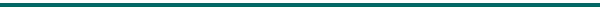                 2021 Kean University Minor Student Participant Eligibility Form             To process registration, this form needs to be completed for all students under18yrs.of age                   Parental Consent FormLast Name _________________________________________________________________________First Name __________________________________ Middle Name __________________________Social Security # (REQUIRED) _________________________ Date of Birth____________________High School_____________________________________________     Graduation Year __________֍ AUTHORIZATION FOR PHOTOS (To be completed by parent/legal guardian)____ I hereby give permission to Kean University to photograph and/or videotape my son/daughter at events held on  the Kean University campus, during classes and/or field trips. I grant permission forany photographs to be published on the Kean website and/or any newsletter regarding the program.Any photographs may be utilized by Kean University, in any legitimate non-profit manner without limitation or reservation.__ I do not grant permission to Kean University to take photographs and/or videotape of my son/daughter.Parent/Legal Guardian Name ________________________ Signature___________________ Date______֍ PARENT/GUARDIAN, EMERGENCY CONTACT AND HEALTH INFORMATION    (To be completed by parent/legal guardian)Parent/Guardian Name ________________________________________________________________Home Address _______________________________________________________________________City ____________________________ State ______________________ Zip Code ________________Home Phone ________________Cell Phone ________________________Other phone ____________In case of an emergency, how should you be contacted? _____________________________________In case you are not immediately available, who should be contacted?Name _________________________________Relationship __________________________________Home Address _______________________________________________________________________City ______________________________State _____________________Zip Code _______________Home Phone ________________ Cell Phone _______________________Other phone ____________PARENT SIGNATURE 
I hereby certify that the above information is accurate.
Parent’s Signature: ____________________________________________ Date: _____________Required FormsPRIOR to completing the application information below, applicants must complete an online PRELIMINARY APPLICATION FORM.HINDI Student Program PRELIMINARY APPLICATION FORM accessible at:https://docs.google.com/forms/d/e/1FAIpQLSfRMXMVqkHtOsmr9GapSyJ7iQRM-aUOnRU6LtVUWpBSgIS_0w/viewformORURDU Student Program PRELIMINARY APPLICATION FORM is accessible at:https://docs.google.com/forms/d/e/1FAIpQLSfiERp_bucYkDdqQJnlSAd0xegSUYxa-O8W1gQmfKMUZZlQRA/viewformSEND a PDF) of the attached 2-pg form. DO NOT include this page or take a picture taken with a phone.Kean Registration Eligibility Form andMinor Student Participant Eligibility Formsby the JUNE 1, 2021 Deadline to:Janis Jensen at jjensen@kean.edu COPY Rashmi_Sudhir@hotmail.com (Hindi Coordinator) or Romeena Kureishy (Urdu Coordinator) romeena@hotmail.com   Complete the STARTALK Online Student Consent Form: https://startalk.umd.edu/public/consent/forms        STARTALK Parent of Minor Consent Form (students 17 or younger) STARTALK Adult Student Consent Form  (students 18 or older) Important 2021 Online Program Events and Dates    June 30 		               -Student Orientation and Testing:  4:00-Parent Orientation 6:00- 7:00    July 26- August 13		*Online Program:  8:45-3:15    August 13			-NYU Test: 9:00 -Performance Rehearsal: 1:00                                                          -Graduation Ceremony: 6:30               Online Technical RequirementsIn order for your Blackboard course to function correctly, you will need to disable pop-ups on your Internet browser. Make sure you have Microsoft Office installed on your computer. You may be eligible for a free MS Office Software Student Edition.You are required to create an account and provide a valid Kean University ID to obtain access to the software applications. Once you get your ID, to start the process, go to the Office 365 Education website. Download the latest versions of: Adobe Acrobat Reader; Adobe Flash Player and Java JREMake sure ZOOM is installed on your computer for video conferencing